КартофелеводствоБутов, А. В. Экологически безопасный картофель / А. В. Бутов, О. Ю. Боева // Картофель и овощи. - 2013. - № 5. - С. 25-26. - 2 рис. В Центрально-Черноземном регионе РФ разработаны приемы получения экологически безопасного картофеля для детского и диетического питания. Опытным путем установлено, что при выращивании в регионе картофеля для этих целей не следует вносить минеральные удобрения в дозе превышающей N60P60K60. Для защиты от колорадского жука целесообразно применять препараты актара (в период массового появления личинок 1-го и 2-го возрастов, не более одного раза и не позднее, чем за месяц до уборки), а также фитоверм и акарин.Вакуленко, В. В. Высокий урожай здоровых клубней с регуляторами роста от "НЭСТ М" / В. В. Вакуленко // Картофель и овощи. - 2013. - № 4. - С. 27-28. - фот. Приведены результаты испытаний перспективных росторегулирующих и иммуномодулирующих препаратов Эпин-Экстра и Циркон и микроудобрений Цитовит и Силипант, разработанных ННПП "НЭСТ М". Предпосадочная обработка клубней картофеля препаратами Эпин-Экстра и Циркон способствует ранним и дружным всходам, стимулирует развитие листового аппарата и корневой системы. Эффективно применение препаратов и микроудобрений в составе баковых смесей с пестицидами.Дергачева, Н. В. Характеристика новых сортов картофеля селекции СибНИИСХ / Н. В. Дергачева, С. В. Согуляк // Достижения науки и техники АПК. - 2013. - № 5. - С. 20-22. - табл. В статье приведена характеристика новых, включенных в Государственные реестры селекционных достижений Российской Федерации и Республики Казахстан, сортов картофеля, удовлетворяющих современным требованиям, Хозяюшка, Дуняша, ВИД-1, Соточка, а также перспективного сорта Кормилица, проходящего государственное испытание.Жигадло, Т. Э. Перспективные сорта картофеля для Мурманской области / Т. Э. Жигадло // Картофель и овощи. - 2013. - № 4. - С. 25-26. - 8 фот. Выращивание картофеля в условиях Крайнего Севера во многом зависит от климатических условий региона и экологической пластичности сорта. В условиях длинного дня некоторые сорта дают более высокий урожай, чем в других регионах страны. Изучение генетического разнообразия мировой коллекции картофеля ВИР позволяет выделить сорта с высокой пластичностью и адаптивной способностью. Выделены перспективные сорта для селекции и возделывания в Мурманской области.Молявко, А. А. Биологическая активность почвы и урожайность картофеля при различных системах удобрения в малопольных семеноводческих севооборотах / А. А. Молявко, В. Н. Свист // Вестник Российской академии сельскохозяйственных наук. - 2013. - № 3. - С. 32-35. - 4 табл. В статье представлены методы и результаты исследований биологической активности почвы, накопления пожнивных остатков, развития корневой системы, урожайности картофеля и выноса питательных веществ растениями в севооборотах с укороченными ротациями при различных системах удобрения.Охлопкова, П. П. Влияние экологически безопасных препаратов на распространенность болезней и урожайность картофеля / П. П. Охлопкова, Р. Д. Васильева, М. Н. Иванова // Достижения науки и техники АПК. - 2013. - № 6. - С. 28-29. - 2 табл. В полевом опыте в 2007-2009 гг. изучали влияние предпосадочного намачивания клубней картофеля биопрепаратами на основе местного штамма Bacillus subtillis в концентрации 1 млрд КОЕ (экспозиция 30 мин.), а также Фитоспорином в дозе 60 мл/л воды (экспозиция 30 мин.) Оптимальная доза препарата на основе местного штамма B. subtillis - 1 млрд КОЕ в течение 60 мин. В этом варианте отмечено снижение распространенности грибных болезней на 2,2 %, бактериальные во все годы исследований отсутствовали, прибавка урожая в среднем за 3 года составила 8,3 т/га. Хороший эффект отмечен также на применении препарата Фитоспорин: распространенность грибными болезнями уменьшилась на 2 %, бактериальные не обнаружены, прибавка урожая 10,7 %.Перфильева, А. И. Влияние монойдацетата натрия и тепловой обработки на продуктивность картофеля в вегетационных и полевых опытах / А. И. Перфильева, Е. В. Рымарева, Е. Г. Рихванов // Агрохимия. - 2013. - № 6. - С. 40-46. Изучено влияние тепловой обработки и монойодацетата натрия (МИА) на продуктивность картофеля в вегетационных и полевых опытах. В вегетационных опытах использовали клубни картофеля, предварительно зараженные возбудителем гнили  Clavibacter michganensis ssp. sepedonicus. У клубней устойчивого сорта Луговской отмечены типичные симптомы поражения, несмотря на отсутствие внешних признаков заболевания на вегетативной стадии. Тепловая обработка 45 С подавляла внешние признаки проявления заболевания у растений восприимчивого сорта Лукьяновский на стадии вегетации, но не препятствовала поражению клубней на стадии хранения. Обработка МИА при 26 С клубней картофеля устойчивого сорта Луговской увеличила продуктивность растений, выращенных в полевых условиях.Подлесный, В. Б. Возделывание батата при разных сроках его посадки в Центральном Черноземье / В. Б. Подлесный // Аграрная наука. - 2013. - № 7. - С. 19-20.В мелкоделяночном полевом опыте изучали сортообразцы и сроки посадки перспективной для Российской Федерации сельскохозяйственной культуры - батата. Полученные данные свидетельствуют о высоком потенциале урожайности этой ценной клубнеплодной культуры в новых для нее почвенно-климатических условиях возделывания.Потапов, Р. И. Препараты в полимерных пакетах: быстро, удобно, экологично / Р. И. Потапов // Картофель и овощи. - 2013. - № 3. - С. 20-21. Препараты в форме смачивающихся порошков многие годы с успехом применяют в картофелеводстве. Но такая формуляция имеет ряд недостатков, основной из которых - невысокая технологичность применения. Поэтому хорошо зарекомендовали себя препараты для защиты картофеля компании "Август" - гербицид лазурит, фунгициды бенорад, ордан и метаксил в сезон 2013 года будут поставляться в новой высокотехнологичной упаковке - специальных водорастворимых пакетах. Это повысит удобство применения этих средств защиты растений, сохранив их высокую биологическую эффективность.Раннее удаление ботвы семенного картофеля снижает заражение растений вирусами / А. А. Молявко [и др.] // Картофель и овощи. - 2013. - № 3. - С. 28-29. Установлено, что раннее удаление ботвы на семенном картофеле эффективно прекращает доступ тлей-переносчиков вирусной инфекции к растениям и способствует снижению риска их перезаражения. Оптимальный выход семенной фракции клубней размером 28-60 мм сортов Брянский деликатес. Дебрянс и Бородянский надежный, составляющий 295, 370 и 325 тыс. шт./га соответственно, формируется только через 30 дней после их массового цветения.Фитосанитарный аспект испытания сортовых и семенных качеств картофеля / М. И. Жукова [и др.] // Защита и карантин растений. - 2013. - № 4. - С. 13-18.Обоснована фитосанитарная значимость испытания качества семенного картофеля в грунтоконтроле для снижения фитосанитарных рисков в картофелеводстве. Показана необходимость проведения грунтоконтроля как неотъемлемой части системы сертификации в семеноводстве картофеля.Эффективность орловских цеолитов на картофеле / А. А. Казаченко [и др.] // Картофель и овощи. - 2013. - № 5. - С. 27-28. - табл. Производственные испытания применения цеолитов Хотынецкого месторождения (Орловская область) при выращивании картофеля в республике Беларусь показали, что локальное и разбросное внесение 3-4 ц/га крошки цеолитов на фоне принятых технологий обеспечивало повышение урожая пяти сортов картофеля на 3,7-6,7 т/га при средней урожайности 40,6-42,7 т/га.Яшина, И. М. Создание исходного материала для селекции картофеля / И. М. Яшина, В. А. Жарова, Г. Л. Белов // Картофель и овощи. - 2013. - № 4. - С. 32-33. В результате оценки материалов рабочих коллекций картофеля выделены образцы с высокой интенсивностью цветения, устойчивостью к вирусным болезням и фитофторозу, представляющие интерес для вовлечения в скрещивания. Разработана программа гибридизации по созданию новой группы популяций для современных направлений селекции и генетических исследований, представлены результаты ее выполнения в 2011-2012 годах.Составитель: Л. М. Бабанина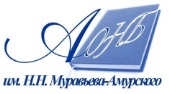 Государственное бюджетное учреждение культуры«Амурская областная научная библиотека имени Н.Н. Муравьева-Амурского